ПОСІБНИК КОРИСТУВАЧАМАСАЖЕР для спини oPillow Plus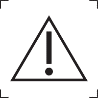 УВАГАНебезпека - Щоб зменшити ризик ураження електричним струмом: ВАЖЛИВІ ІНСТРУКЦІЇ З БЕЗПЕКИПід час використання продукту слід дотримуватися всіх наведених нижче інструкцій та основних запобіжних заходів.НЕБЕЗПЕКАЩоб зменшити ризик ураження електричним струмом, опіків, пожежі тощо:Завжди відключайте цей виріб від електричної розетки відразу після використання та очищення.Будь ласка, не розбирайте виріб самостійно.Не сидіть під ковдрою чи подушкою; забезпечте нормальне розсіювання тепла, щоб виріб не перегрівався, що може призвести до пожежі, ураження електричним струмом або травми.Не вимикайте, потягнувши за шнур живлення.Використовуйте цей виріб лише з наданим блоком живлення та лише з напругою, зазначеною на етикетці.Не працюйте в місцях, де використовуються корозійні продукти або де подається кисень.Не використовуйте в приміщеннях з високою вологістю (наприклад, у ванній кімнаті) або у тих де висока температура, що може призвести до ураження електричним струмом або інших небезпек.Цей продукт є виробом для особистого масажу, а не медичним інструментом, і його не можна використовувати для іншої комерційної діяльності.Використовуйте цей продукт лише за призначенням, як описано в цьому посібнику.Будь ласка, вимкніть живлення, поки продукт не використовується.Виріб ніколи не слід залишати без нагляду, якщо він підключений до розетки. Від’єднуйте його від розетки, коли не користуєтеся. Виріб оснащено функцією підігріву. Люди, нечутливі до тепла, повинні бути обережними під час використання.Тримайте шнур подалі від нагрітих поверхонь, щоб не спричинити серйозні опіки.Будь ласка, приділіть особливу увагу компонентам із високим рівнем зносу, таким як масажні головки. Негайно замініть дефектні компоненти та/або не використовуйте виріб до ремонту.Не використовуйте виріб, якщо він має пошкоджений шнур або штекер, якщо він не працює нормально, якщо він впав або пошкоджений, або якщо він упав у воду.Негайно припиніть використання продукту, якщо під час використання ви відчуваєте дискомфорт або бiль.Припиніть використання продукту, якщо він не працює належним чином.Не користуйтеся виробом під час руху та дотримуйтесь усіх правил дорожнього руху.Цей продукт не підходить для дітей, і діти не повинні гратися з ним.Якщо у вас є будь-яка з наступних умов, проконсультуйтеся з лікарем перед використанням цього продукту:Люди з фізичними вадами.Ті, хто із вадами розвитку або мають психіатричні проблеми.Тим, хто має хронічні захворювання.Ті, хто вагітний.Ті, у кого є менструація.Ті, хто має фізіологічні проблеми.Люди з кардіостимуляторами або занепокоєння про своє здоров’я.КЕРІВНИЦТВО З ЕКСПЛУАТАЦІЇЯк користуватись• Розмістіть виріб у потрібному місці.• Утримуйте кнопку живлення протягом 2 секунд, щоб запустити продукт. Обігрівач і ролики автоматично вмикаються. • Натисніть кнопку нагрівання, щоб вимкнути функцію обігріву; (коли функція нагрівання включена, індикатор горить).• Натисніть кнопку регулювання швидкості, щоб вибрати потрібну швидкість масажурівень: Низький / Середній / Високий.• Натисніть кнопку живлення, щоб зупинити масаж у будь-якому місціIндикатор загориться червоним кольором, коли у пристроя розряджено батарея. Якщо батарея розряджена, підключіть його та зарядiть.• Вставте циліндричний кінець зарядного пристрою в порт зарядки виробу та вставте адаптер у розетку.• Повний цикл зарядки займає приблизно 4 години. Під час заряджання індикатор  блимає червоним кольором і стає зеленим, коли виріб повністю заряджено.• При підключенні до джерела живлення продукт автоматично заряджатиметься, якщо акумулятор розряджений.• Виріб можна використовувати безперервно протягом 60 хвилин у повністю зарядженому стані.ПРИМІТКА. Виріб можна використовувати, коли він підключений до джерела живлення, але він не заряджатиметься.ОЧИЩЕННЯ ТА ЗБЕРІГАННЯЩоб запобігти пошкодженню та зміні кольору, очищайте виріб корозійним миючим засобом. Не пишіть на виробі та не тикайте його наконечниками.Перед очищенням переконайтеся, що виріб вимкнено, а адаптер витягнутий із розетки. Чистіть сухою ганчіркою. Тримайте виріб в чистоті та зберігайте в безпечному місці. Тримайтеся подалі від середовища з високою вологістю або температурою.НЕСПРАВНІСТЬ ТА ТЕХНІЧНЕ ОБСЛУГОВУВАННЯ• Якщо продукт не може бути запущений:(1) Повністю зарядіть виріб, що займає 4 години.• Якщо продукт не можна заряджати:(1) Знову підключіть зарядний пристрій до порту живлення;(2) Спробуйте іншу розетку.• Якщо продукт припиняється під час використання:(1) Автоматичний таймер вимкнувся;(2) Він зупинився через надлишковий тиск. Дайте йому відпочити перед перезапуском.• Якщо продукт реагує на пошкодження:(1) Не продовжуйте використовувати. Зверніться за допомогою до дилера або технічного персоналу, який має досвід обслуговування.ПРИМІТКА: не розбирайте чи змінюйте продукт самостійно. NAIPO не відповідатиме за будь-які збитки, спричинені несанкціонованим розбиранням або модифікацією продукту. Ця дія може поставити користувача в небезпеку та/або зробити продукт непридатним. Зверніться до служби підтримки клієнтів NAIPO для отримання додаткової допомоги.NAIPO не несе відповідальності за витрати, пошкодження або ремонт, понесені в результаті, внаслідок або внаслідок:• Гарантійний термін закінчився.• Несанкціоновані дії, такі як: гераїг продукту, неправильне використання, зловживання, модифікація, розбирання тощо.• Штучне або випадкове пошкодження.• Пошкоджена внутрішня та зовнішня упаковка або відсутні аксесуари.• Збиток, спричинений форс-мажорними обставинами.Цей продукт має внутрішній, незмінний акумулятор. Цей акумулятор не обслуговується користувачем.Технічні характеристикиОХОРОНА НАВКОЛИШНЬОГО СЕРЕДОВИЩА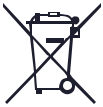 Цей виріб містить акумулятор, тому його не можна викидати разом із побутовим сміттям. Будь ласка, отримайте рекомендації щодо переробки відповідно до місцевих екологічних норм.Інформація про гарантіюГАРАНТІЙНИЙ ТАЛОН №Щиро вітаємо Вас з приємною покупкою та впевнені,що придбане обладнання задовольнить усі Ваші побажання. РОЗДІЛ 1: ГАРАНТІЙНІ ЗОБОВ’ЯЗАННЯДаний гарантійний талон підтверджує якість продукції та надає право на гарантійний ремонт та заміну дефектних компонентів. Всі умови гарантії мають дію у межах законодавства про захист прав споживачів та регулюються законодавством України. Технічне обслуговування обладнання не входить до переліку робіт, що виконуються в межах гарантійних зобов’язань. Компанія залишає за собою право відмовитися від гарантійного ремонту у випадку недотримання нижчезазначених умов гарантії.РОЗДІЛ 2: УМОВИ ГАРАНТІЇГарантія дійсна за умови наявності правильно заповненого гарантійного талону з зазначенням повної назви моделі, серійного номера виробу, дати продажу, гарантійного строку, чітких печаток фірми – продавця, а також повної інформації про компанію інсталятора з зазначенням ПІБ спеціаліста відповідального за проведення монтажних робіт, заповненого протоколу пуску та акту готовності обладнання до пусконалагоджувальних робіт.Перед використанням даного обладнання рекомендуємо Вам ознайомитися з інструкцією по експлуатації. Гарантія не розповсюджується на 	.Гарантія не розповсюджується у випадку, якщо заводське маркування або серійний номер пошкоджені, нерозбірливі, мають сліди переклеювання або відсутні на обладнані.Гарантія не розповсюджується у випадку порушення правил транспортування та зберігання обладнання. Гарантія не розповсюджується у випадку використання обладнання не за призначенням.Гарантія не розповсюджується у випадку внесення в конструкцію обладнання змін або виконання доробок, а також використання деталей, комплектуючих, програмного забезпечення, витратних матеріалів, засобів для чищення матеріалів не передбачених нормативними документами. Гарантія не розповсюджується у випадку пошкодження обладнання споживачем або третьою стороною.Гарантія не розповсюджується у випадку, якщо несправність обладнання викликана дією непереборних сил (пожежа, удар блискавки, затоплення, природні катаклізми і т.д.).Гарантія не розповсюджується у випадку, якщо пошкодження обладнання викликане невідповідністю Державним стандартам параметрів живлення, телекомунікаційних, кабельних мереж, ненормованими коливаннями напруги та іншими несправностями ліній електроживлення, що призводить до характерних пошкоджень ланцюгів живлення, компонентів, контактів і компресорів. Гарантія не розповсюджується, якщо обладнання експлуатується з порушенням умов використання, які вказані в інструкції з експлуатації.Гарантія не розповсюджується у випадку, якщо є сліди стороннього втручання або була спроба несанкціонованого ремонту обладнання. Гарантія не розповсюджується у випадку пошкодження обладнання заподіяного попаданням всередину виробу сторонніх предметів, хімічних засобів, рідини, пилу, комах, тощо. УВАГА! Гарантія дійсна за умови проведення сервісного обслуговування в сервісних центрах «ЦИТРУС».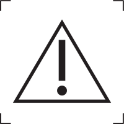 Актуальні сервісні центри за посиланням: https://service.citrus.ua/Назва продуктуМАСАЖЕР для спини  oPillow Plus Back MassagerМодельoPillow-P1Вага1.7кгРозмiри335*200*110ммАккумулятор2600мАгВхiдна потужнiсть12В = 2.0AНомiнальна потужнiсть24ВтВІДМІТКИ ПРО ГАРАНТІЙНЕ ОБСЛУГОВУВАННЯВІДМІТКИ ПРО ГАРАНТІЙНЕ ОБСЛУГОВУВАННЯВІДМІТКИ ПРО ГАРАНТІЙНЕ ОБСЛУГОВУВАННЯВІДМІТКИ ПРО ГАРАНТІЙНЕ ОБСЛУГОВУВАННЯВІДМІТКИ ПРО ГАРАНТІЙНЕ ОБСЛУГОВУВАННЯ№ППДатаОрганізація, АдресаПредставникПідпис МП12